W. Shakespeare: Romeo a JulieřešeníWilliam Shakespeare bývá často považován za nejvýznamnějšího spisovatele všech dob. Mezi jeho díly vyčnívá příběh nehynoucí lásky, který se stal součástí evropského kulturního vědomí. Připomeňme si některé klíčové body dramatu… Pracovní list pro žáky středních škol je součástí kolekce V hlavní roli maturita, jejímž záměrem je nabídnout maturantům možnost připomenout si zásadní literární díla prostřednictvím dramatizací Městských divadel pražských.  V HLAVNÍ ROLI: MATURITA! - ROMEO A JULIE_________________________________________________Úlohy v pracovním listu jsou otevřené, nelze tedy ve všech případech definovat jedinou správnou odpověď. U takových úloh je vyjádřena podstata očekávaných správných řešení. Vysvětlete na základě videa, v čem spočívá základ děje hry:V odpovědi by mělo být uvedeno, že hra vyrůstá na pozadí nepřátelství dvou rodin, od něhož se odvíjí příběh hry. Napište, ve kterém městě se odehrává děj hry:VeronaNapište, do kterého města byl vyhoštěn Romeo:MantovaUveďte jméno postavy, která tajně oddala Romea a Julii, a důvod, proč tak učinila:Kněz Vavřinec; v odpovědi by dále mělo být uvedeno, že si od toho sliboval zastavení nepřátelství mezi oběma rodinami.Uveďte na základě videa, co je podstatou slavné „balkonové“ scény:Odpověď by měla vyjadřovat, že primárně jde o vzájemné vyznání lásky Romea a Julie.Objasněte, proč selhal plán, který měl Romeovi a Julii pomoci:Odpověď by měla obsahovat informaci, že posel, který měl Romeovi doručit zprávu o plánu, se do města (kvůli morové nákaze) nedostal.Uveďte, jak se po smrti Romea a Julie vyvíjelo nepřátelství mezi Monteky a Kapulety:Odpověď by měla obsahovat informaci, až tragédie Romea a Julie zastavila nepřátelství mezi oběma rodinami. Lze vyjádřit i tak, že smrt dokázala to, co láska nikoli.Co jsem se touto aktivitou naučil(a):………………………………………………………………………………………………………………………………………………………………………………………………………………………………………………………………………………………………………………………………………………………………………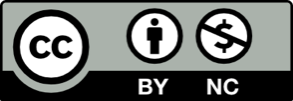 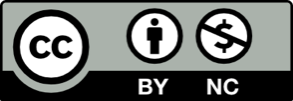 